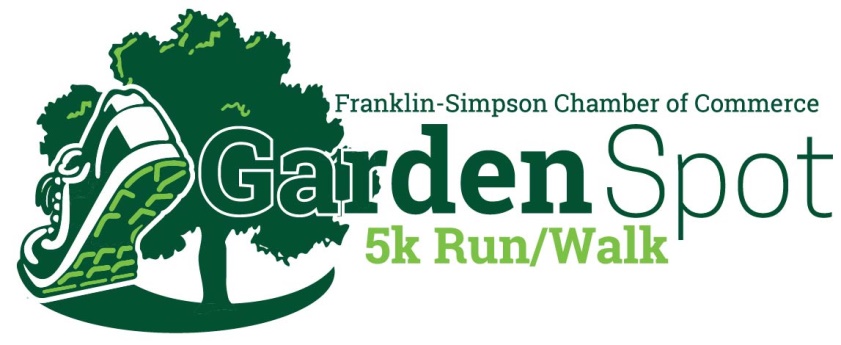 REGISTRATIONComplete this form – Submit it to the F-S Chamber of Commerce, P.O. Box 513, Franklin, KY  42135Or register online at www.runsignup.com Name:  _________________________________________________________________Address:  _______________________________________________________________City, State, Zip:  __________________________________________________________Area Code, Phone#:  ______________________________________________________Male             Female         Age (as of 8-8-20):  ________Simpson County Resident         Choose Event:           5K Run               5K WalkShirt Size:          S          M          L          XL          2X               OTHER _______Race packets will be available for pick up on/after August 19.  If you are out town and will not be able to pick up your race packet at the F-S Chamber of Commerce building, please add $6 for shipping costs.  The above address will be used as the valid US shipping address to receive your race packet.Registration Fee:  __$20__	Shipping (additional $6):  ______	 Amount Enclosed:  ______By registering to participate in the Garden Spot Run, I, for myself, my executors, administrators and assignees, do hereby release and discharge all sponsors, City of Franklin, County of Simpson, Franklin-Simpson Chamber of Commerce and individuals assisting in the presentation of the run from all claims of damages, demands, actions whatsoever in any way arising or growing out of my participation in said athletic event.  I attest and verify that I have full knowledge of the risks involved in this event and I am physically fit and sufficiently trained to participate in this event.  As parent or legal guardian of a participant in the Garden Spot Run/Walk, the above release and discharge specifications apply.  